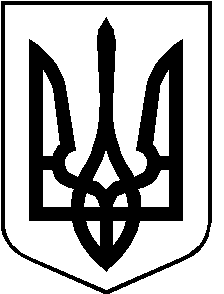 РОЖИЩЕНСЬКА МІСЬКА радаЛУЦЬКОГО РАЙОНУ ВОЛИНСЬКОЇ ОБЛАСТІвосьмого скликанняРІШЕННЯ 22 грудня 2022 року                                                                                      № 28/25 Про передачу основних засобів з балансу Рожищенської міської ради на баланс Комунального підприємства «Дубищенське житлово-комунальне господарство»        Відповідно до статті 60 Закону України «Про місцеве самоврядування в Україні», враховуючи клопотання комунального підприємства Дубищенське житлово-комунальне господарство від 12.12.2022 № 95, рекомендації постійної комісії з питань комунальної власності, житлово-комунального господарства та благоустрою, енергозбереження та транспорту, будівництва та архітектури від 20.12.2022 № 25/7, міська рада ВИРІШИЛА:Передати з балансу Рожищенської міської ради на баланс Комунального підприємства «Дубищенське житлово-комунальне господарство» основні засоби згідно додатка.Комунальному підприємству «Дубищенське житлово-комунальне господарство» та відділу бухгалтерського обліку та звітності Рожищенської міської ради здійснити необхідні організаційно - правові заходи щодо приймання-передачі основних засобів згідно з чинним законодавством.Контроль за виконанням цього рішення покласти на постійну комісію з питань комунальної власності, житлово-комунального господарства та благоустрою, енергозбереження та транспорту, будівництва та архітектури.Міський голова						            Вячеслав ПОЛІЩУКВойтович Олена 21797                                       Додаток                                                                                             до рішення Рожищенської міської ради                                                                                            від 22.12.2022 № 28/25№ з/пНайменуванняДата введення в експлуатаціюІнвентарний номер(серійний номер)Кількість (шт.)Первісна балансова вартість (грн)Залишкова балансова вартість (грн)1.Бензоріз STIHLГрудень 20221932088646144613,6944613,69